MERSİN BÜYÜKŞEHİR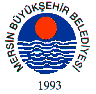 BELEDİYE MECLİSİ KARARIBirleşim Sayısı : (2)Oturum Sayısı : (1)Dönem Sayısı   : (1)Karar Tarihi    : 12/09/2014Karar Sayısı     : 462						  		  	 	  	 	Büyükşehir Belediye Meclisi 12/09/2014 Pazartesi Günü Belediye Başkanı Burhanettin KOCAMAZ başkanlığında Mersin Büyükşehir Belediyesi Kongre ve Sergi Sarayı Toplantı Salonu’nda toplandı.Gündem maddesi gereğince; Büyükşehir Belediye Meclisi’nin 08/09/2014 tarih ve 335 sayılı kararı ile İmar-Bayındırlık Komisyonu ile Çevre-Sağlık Komisyonu’na müştereken havale edilen, Toroslar Belediye Meclisi'nin 01.07.2014 tarih ve 123 sayılı kararı ile kabul edilen 1/1000 ölçekli uygulama imar planı değişikliği teklifi ile ilgili; 10/09/2014 tarihli komisyon raporu katip üye tarafından okundu.KONUNUN GÖRÜŞÜLMESİ VE OYLANMASI SONUNDAToroslar Belediye Meclisi'nin söz konusu kararında; Toroslar Elektrik Dağıtım A.Ş.’nin 24.04.2014 tarih ve 903-65061 sayılı yazısındaki talebi doğrultusunda Yalınayak Mahalesi 5816 parsel kuzeyi, Zeki Ayan Mahallesi, 378 parsel kuzeyi ve 7970 parsel doğusu, 1559 parselin doğusunda yer alan park alanları içerisinde trafo yerlerinin işaretlenmesi yönünde plan değişikliği teklifinin hazırlandığı belirtilmektedir.	İmar-Bayındırlık Komisyonu ile Çevre-Sağlık Komisyonu tarafından dosya üzerinde ve ilgili mevzuat çerçevesinde yapılan incelemeler neticesinde; Toroslar Belediye Meclisi'nin 01.07.2014 tarih ve 123 sayılı kararı ile ilgili teklifin İdaresinden geldiği şekli ile uygun görüldüğüne dair komisyon raporunun kabulüne, yapılan işari oylama neticesinde mevcudun oy birliği ile karar verildi.Burhanettin KOCAMAZ		   Enver Fevzi KÖKSAL 		Ergün ÖZDEMİR       Meclis Başkanı			       Meclis Katibi	   		   Meclis Katibi